Patrick Ganthier (Killy)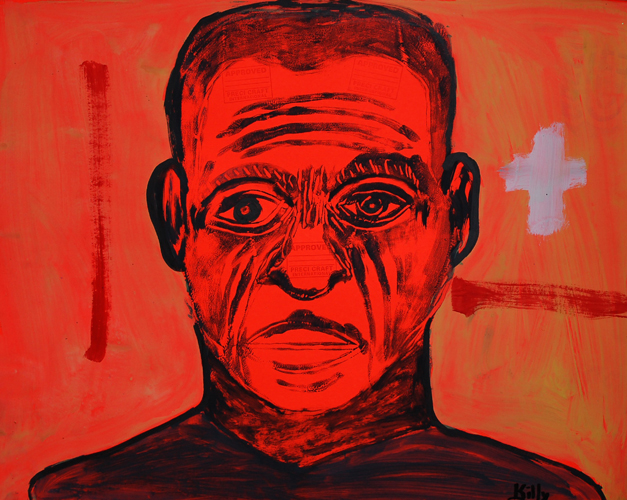 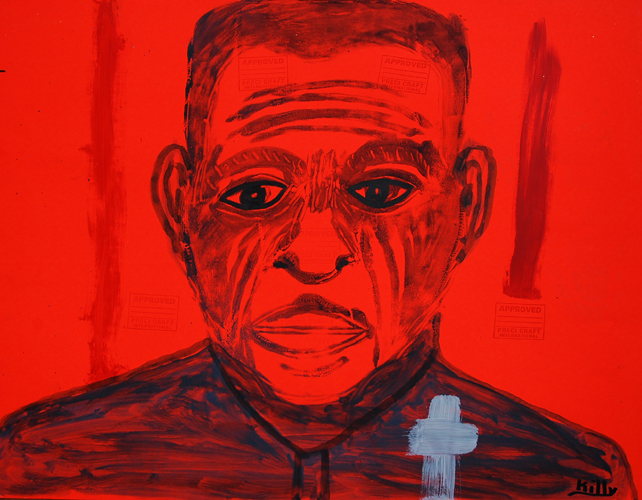 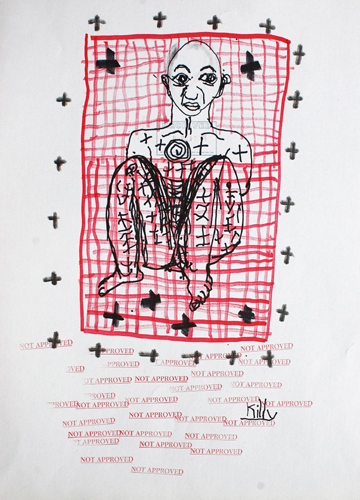 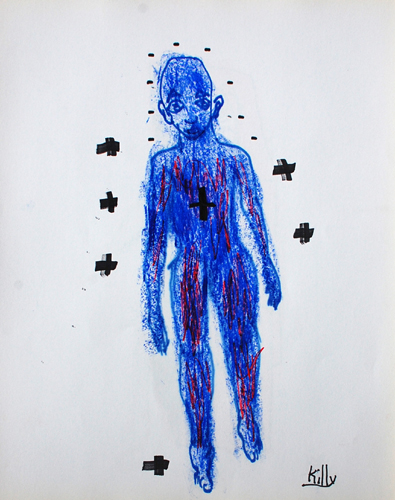 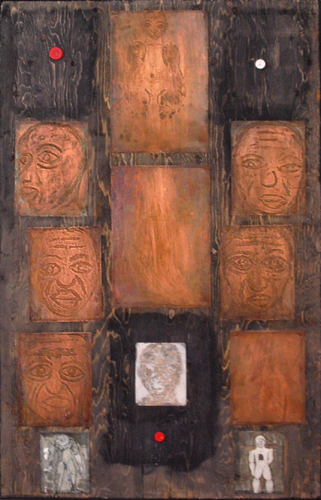 